Pill ReminderMedication: Medication: Request a new prescription on: ………….Pill ReminderMedication: Medication: Request a new prescription on: ………….M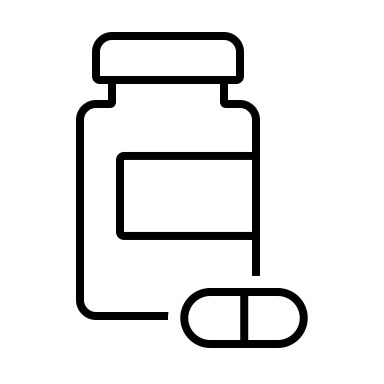 TuWThFSatSunMTuWThFSatSunMTuWThFSatSunMTuWThFSatSun